Основные требования:Спецификация*Значения заполняются контрагентом при формировании КПТребования к оформлению коммерческих предложений (КП)КП должно содержать:Наименование заказчика, контактные данные.Описание объекта закупки в соответствии с ЗКПСведения, необходимые для определения идентичности или однородности товара (работы, услуги), предлагаемых поставщиком в соответствии с ЗКПАктуальные на момент запроса цены товара (работ, услуг), технические характеристики и прочие данные, в том числе условия поставки и оплаты, полностью соответствующие указанным в ЗКП;КП оформляется на официальном бланке поставщика и должно включать в себя следующую информацию:Идентификационный (регистрационный номер) и дату ЗКП;Полные реквизиты организации;КП заверяется «живой» печатью и подписью руководителя организации или уполномоченного лица.Проведение данной процедуры сбора информации не влечет за собой возникновения каких-либо обязательств заказчика.Из коммерческого предложения должна однозначно определяться предлагаемая цена единицы товара, работы, услуги и общая цена контракта, с учетом налогов, на условиях, указанных в запросе, а также срок действия предложения.12.04.2019№10.8-03/267                                             Ссылка на данный номер обязательна!                                             Ссылка на данный номер обязательна!                                             Ссылка на данный номер обязательна!                                             Ссылка на данный номер обязательна!                                             Ссылка на данный номер обязательна!Запрос Коммерческого предложенияЗапрос Коммерческого предложенияЗапрос Коммерческого предложенияЗапрос Коммерческого предложенияЗапрос Коммерческого предложения(Поставка мебели)(Поставка мебели)(Поставка мебели)(Поставка мебели)(Поставка мебели)Адресдоставки / оказания услуг:Санкт-Петербург, пос. Песочный, ул. Ленинградская, д.68Предполагаемый срок проведения закупки05.2019Требования к порядку поставки продукции (выполнения работ, оказания услуг)Поставка товара в течение 5 (пяти) рабочих дней с момента поступления Заявки от Заказчика. Максимальное количество поставок не более 10 (десяти). Последний срок подачи заявки: 01.09.2019.Структура цены (расходы, включенные в цену товара / услуги)1)	Стоимость товара.2)	Стоимость транспортировки товара от склада поставщика до склада покупателя, включающая в себя все сопутствующие расходы, а также погрузочно-разгрузочные работы и сборку.3)	Расходы поставщика на уплату таможенных сборов, налоговых и иных обязательных платежей, обязанность по внесению которых установлена российским законодательством.4)	Все иные прямые и косвенные накладные расходы поставщика, связанные с поставкой товара и необходимые для надлежащего выполнения обязательств.Максимальное количество партий товара / этапов выполнения работ10 (Десять партий)Максимальный срок поставки товара (одной партии товара) / выполнения этапа работВ течение 5 (пяти) рабочих дней с момента поступления Заявки от ЗаказчикаМинимальные требования к сроку гарантии качества товара (сроку годности товара) или оказанных услуг12 (двенадцать) месяцев с момента приемки товара.Требования к предоставляемым лицензиям, сертификатам или иным документамСертификаты соответствия (декларации соответствия) и паспорта на поставляемую продукцию.Порядок и сроки оплатыВ течение 30 (тридцати) календарных дней с момента подписания Покупателем универсального передаточного документа (УПД).При заключении Договора с субъектами малого предпринимательства (СМП) - в течение 15 (пятнадцати) рабочих дней.Срок предоставления ценовой информации19.04.2019№ п/пНаименование товараТехнические характеристикиТехнические характеристикиТехнические характеристикиКол-воЕд. изм.НДС%*Цена за ед. товара с НДС (руб.)*Стоимость (руб.)*Кресло офисное (тип 1)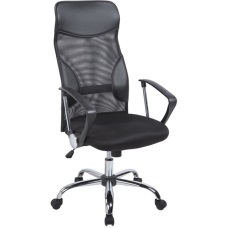 №Наименование показателя/Технические характеристикиТребования3шт.Кресло офисное (тип 1)Диаметр крестовиныне менее 700 мм3шт.Кресло офисное (тип 1)Материал крестовины хромированный металл3шт.Кресло офисное (тип 1)Цвет крестовиныхромированный3шт.Кресло офисное (тип 1)Количество роликовне менее 5 шт.3шт.Кресло офисное (тип 1)Материал обивкиискусственная кожа3шт.Кресло офисное (тип 1)Цвет обивки черный3шт.Кресло офисное (тип 1)Спинка кресла с сеткойналичие3шт.Кресло офисное (тип 1)Высота спинкине менее 620 мм, не более 650 мм3шт.Кресло офисное (тип 1)Ширина сиденьяне менее 500 мм, не более 520 мм3шт.Кресло офисное (тип 1)Глубина сиденьяне менее 450 мм, не более 470 мм3шт.Кресло офисное (тип 1)Материал подлокотниковпластик3шт.Кресло офисное (тип 1)Цвет подлокотниковчерный3шт.Кресло офисное (тип 1)Высота подлокотниковне менее 200 мм, не более 250 мм3шт.Кресло офисное (тип 1)Диапазон изменения высоты сиденьявключает диапазон от 440 мм до 510 мм3шт.Кресло офисное (тип 1)Механизм качания "топ-ган"3шт.Кресло офисное (тип 1)Допустимая нагрузкане менее 120 кг3шт.Кресло офисное (тип 2)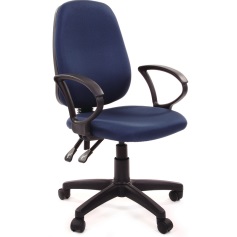 №Наименование показателя/Технические характеристикиТребования1шт.Кресло офисное (тип 2)Диаметр крестовиныне менее 600 мм1шт.Кресло офисное (тип 2)Материал крестовины пластик1шт.Кресло офисное (тип 2)Цвет крестовинычерный1шт.Кресло офисное (тип 2)Количество роликовне менее 5 шт.1шт.Кресло офисное (тип 2)Материал обивкиткань1шт.Кресло офисное (тип 2)Цвет обивки синий1шт.Кресло офисное (тип 2)Высота спинкине менее 540 мм, не более 590 мм1шт.Кресло офисное (тип 2)Ширина сиденьяне менее 400 мм, не более 420 мм1шт.Кресло офисное (тип 2)Глубина сиденьяне менее 400 мм, не более 420 мм1шт.Кресло офисное (тип 2)Материал подлокотниковпластик1шт.Кресло офисное (тип 2)Цвет подлокотниковчерный1шт.Кресло офисное (тип 2)Высота подлокотниковне менее 210 мм, не более 285 мм1шт.Кресло офисное (тип 2)Диапазон изменения высоты сиденьявключает диапазон от 450 мм до 580 мм1шт.Кресло офисное (тип 2)Механизм качанияАсинхронный1шт.Кресло офисное (тип 2)Допустимая нагрузкане менее 100 кг1шт.Кресло офисное (тип 3)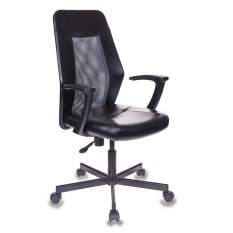 №Наименование показателя/Технические характеристикиТребования5шт.Кресло офисное (тип 3)Диаметр крестовиныне менее 650 мм5шт.Кресло офисное (тип 3)Материал крестовины металл5шт.Кресло офисное (тип 3)Цвет крестовинычерный5шт.Кресло офисное (тип 3)Количество роликовне менее 5 шт.5шт.Кресло офисное (тип 3)Материал обивкиискусственная кожа5шт.Кресло офисное (тип 3)Цвет обивкичерный5шт.Кресло офисное (тип 3)Спинка кресла с сеткойналичие5шт.Кресло офисное (тип 3)Цвет сеткисерый5шт.Кресло офисное (тип 3)Высота спинкине менее 560 мм, не более 590 мм5шт.Кресло офисное (тип 3)Ширина сиденьяне менее 480 мм, не более 500 мм5шт.Кресло офисное (тип 3)Глубина сиденьяне менее 420 мм, не более 450 мм5шт.Кресло офисное (тип 3)Материал подлокотниковпластик5шт.Кресло офисное (тип 3)Цвет подлокотниковчерный5шт.Кресло офисное (тип 3)Высота подлокотниковне менее 180 мм, не более 200 мм5шт.Кресло офисное (тип 3)Диапазон изменения высоты сиденьявключает диапазон от 450 мм до 590 мм5шт.Кресло офисное (тип 3)Механизм качания Пружинный механизм поддержки спины5шт.Кресло офисное (тип 3)Допустимая нагрузкане менее 120 кг5шт.Секция 3-х местная 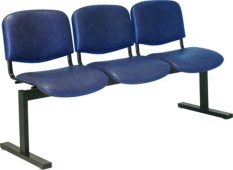 №Наименование показателя/Технические характеристикиТребования10шт.Секция 3-х местная Ширинане менее 1530 мм, не более 1550 мм10шт.Секция 3-х местная Глубинане менее 600 мм, не более 640 мм10шт.Секция 3-х местная Высотане менее 830 мм, не более 850 мм10шт.Секция 3-х местная Материал каркасаметаллические трубы10шт.Секция 3-х местная Конструкция каркасакаркас сварной, установлен на устойчивые горизонтальные полозья10шт.Секция 3-х местная Покрытие каркаса полимерно-порошковое10шт.Секция 3-х местная Количество посадочных мест3 шт.10шт.Секция 3-х местная Спинка закругленная, с мягкой полукруглой вставкойналичие10шт.Секция 3-х местная Сиденье мягкое прямоугольной формыналичие10шт.Секция 3-х местная Материал обивкиискусственная кожа10шт.Секция 3-х местная Наполнение поролон10шт.Секция 3-х местная Пластиковые заглушки на открытых торцах каркасаналичие10шт.Секция 3-х местная Цвет каркаса черный10шт.Секция 3-х местная Цвет обивки синий10шт.Стеллаж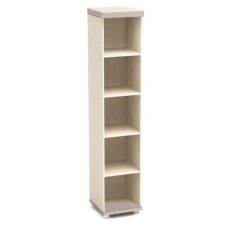 №Наименование показателя/Технические характеристикиТребования1шт.СтеллажШиринане менее 350 мм, не более 370 мм1шт.СтеллажГлубинане менее 340 мм, не более 360 мм1шт.СтеллажВысотане менее 2150 мм, не более 2170 мм1шт.СтеллажМатериал изготовленияЛДСП1шт.СтеллажТолщина ЛДСПне менее 18 мм,не более 20 мм1шт.СтеллажТолщина топане менее 22 мм,не более 25 мм1шт.СтеллажМатериал кромокПВХ1шт.СтеллажМатериал задней стенки ДВП1шт.СтеллажТолщина задней стенкине менее 3,0 мм, не более 3,5 мм1шт.СтеллажКоличество полок4 шт.1шт.СтеллажЦветДуб светлый1шт.СтеллажСоединительная фурнитураэксцентриковые стяжки с заглушкой1шт.СтеллажОпоры металлические, с пластиковым основанием, с возможностью регулировки высоты на 15 мм для устранения неровностей пола.наличие1шт.Стол обеденный (тип 1)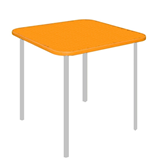 №Наименование показателя/Технические характеристикиТребования7шт.Стол обеденный (тип 1)Каркасцельносварной7шт.Стол обеденный (тип 1)Сечение трубы каркасане менее 25х25 мм, не более 30х30 мм7шт.Стол обеденный (тип 1)Покрытие каркасаполимерно-порошковое7шт.Стол обеденный (тип 1)Цвет каркасасеребро7шт.Стол обеденный (тип 1)Материал столешницыДСП, облицованная декоративным пластиком с лицевой стороны7шт.Стол обеденный (тип 1)Толщина столешницыне менее 25 мм,не более 30 мм7шт.Стол обеденный (тип 1)Материал кромкиПВХ7шт.Стол обеденный (тип 1)Размер столешницыне менее 900х900 мм не более 950х950 мм7шт.Стол обеденный (тип 1)Закругленные углы столешницыналичие7шт.Стол обеденный (тип 1)Цвет столешницыдерево7шт.Стол обеденный (тип 1)Высота стола не менее 720 мм, не более 750 мм.7шт.Стол обеденный (тип 2)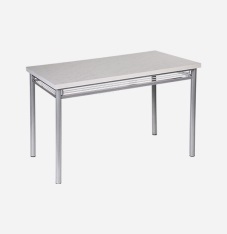 №Наименование показателя/Технические характеристикиТребования1шт.Стол обеденный (тип 2)Материал каркасаметалл1шт.Стол обеденный (тип 2)Ножки круглого сеченияналичие1шт.Стол обеденный (тип 2)Диаметр трубы ножекне менее 40 мм, не более 50 мм1шт.Стол обеденный (тип 2)Верхняя обвязка по четырем сторонам квадратного сеченияналичие1шт.Стол обеденный (тип 2)Сечение трубы обвязкине менее 20х20 мм, не более 25х25 мм1шт.Стол обеденный (тип 2)Покрытие каркасаполимерно-порошковое1шт.Стол обеденный (тип 2)Цвет каркасасеребристый металлик1шт.Стол обеденный (тип 2)Материал столешницыДСП, облицованная декоративным пластиком с лицевой стороны1шт.Стол обеденный (тип 2)Толщина столешницыне менее 25 мм,не более 35 мм1шт.Стол обеденный (тип 2)Размер столешницыне менее 1200х800 мм не более 1220х820 мм1шт.Стол обеденный (тип 2)Высота стола не менее 720 мм, не более 750 мм.1шт.Стол обеденный (тип 2)Цвет столешницыоттенки серого1шт.Стол письменный (тип 1)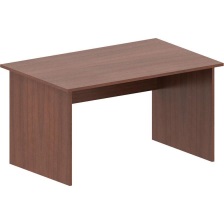 №Наименование показателя/Технические характеристикиТребования2шт.Стол письменный (тип 1)Ширинане менее 1600 мм, не более 1610 мм2шт.Стол письменный (тип 1)Глубинане менее 790 мм, не более 800 мм2шт.Стол письменный (тип 1)Высотане менее 750 мм, не более 770 мм2шт.Стол письменный (тип 1)Материал изготовленияЛДСП2шт.Стол письменный (тип 1)Толщина столешницыне менее 22 мм,не более 25 мм2шт.Стол письменный (тип 1)Толщина каркасане менее 16 мм,не более 18 мм2шт.Стол письменный (тип 1)Материал кромок ПВХ2шт.Стол письменный (тип 1)Толщина кромокне менее 2 мм,не более 2,5 мм2шт.Стол письменный (тип 1)Соединительная фурнитураэксцентриковые стяжки с заглушкой2шт.Стол письменный (тип 1)Металлопластиковые опоры, регулируемые по высотеналичие2шт.Стол письменный (тип 1)ЦветТемный орех2шт.Стол письменный (тип 2)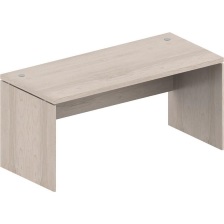 №Наименование показателя/Технические характеристикиТребования1шт.Стол письменный (тип 2)Ширинане менее 1600 мм, не более 1610 мм1шт.Стол письменный (тип 2)Глубинане менее 690 мм, не более 700 мм1шт.Стол письменный (тип 2)Высотане менее 750 мм, не более 770 мм1шт.Стол письменный (тип 2)Материал изготовленияЛДСП1шт.Стол письменный (тип 2)Толщина столешницыне менее 25 мм,не более 28 мм1шт.Стол письменный (тип 2)Толщина каркасане менее 18 мм,не более 22 мм1шт.Стол письменный (тип 2)Материал кромок ПВХ1шт.Стол письменный (тип 2)Толщина кромокне менее 2 мм,не более 2,5 мм1шт.Стол письменный (тип 2)Соединительная фурнитураэксцентриковые стяжки с заглушкой1шт.Стол письменный (тип 2)Металлопластиковые опоры, регулируемые по высотеналичие1шт.Стол письменный (тип 2)ЦветБук1шт.Стол письменный (тип 2)Столешница оснащена двумя специальными отверстиями с пластиковыми заглушками серого цвета для вывода проводов оргтехники.наличие1шт.Стол письменный (тип 3)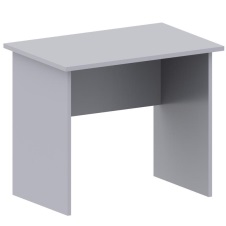 №Наименование показателя/Технические характеристикиТребования2шт.Стол письменный (тип 3)Ширинане менее 900 мм, не более 910 мм2шт.Стол письменный (тип 3)Глубинане менее 600 мм, не более 610 мм2шт.Стол письменный (тип 3)Высотане менее 750 мм, не более 770 мм2шт.Стол письменный (тип 3)Материал изготовленияЛДСП2шт.Стол письменный (тип 3)Толщина столешницыне менее 22 мм,не более 25 мм2шт.Стол письменный (тип 3)Толщина каркасане менее 16 мм,не более 18 мм2шт.Стол письменный (тип 3)Материал кромок ПВХ2шт.Стол письменный (тип 3)Толщина кромокне менее 2 мм,не более 2,5 мм2шт.Стол письменный (тип 3)Соединительная фурнитураэксцентриковые стяжки с заглушкой2шт.Стол письменный (тип 3)Металлопластиковые опоры, регулируемые по высотеналичие2шт.Стол письменный (тип 3)ЦветСерый2шт.Стул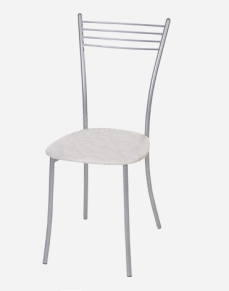 №Наименование показателя/Технические характеристикиТребования4шт.СтулШиринане менее 380 мм, не более 400 мм4шт.СтулГлубинане менее 510 мм, не более 540 мм4шт.СтулВысотане менее 850 мм, не более 880 мм4шт.СтулМатериал каркасаметалл4шт.СтулПокрытие каркасаполимерно-порошковое4шт.СтулДиаметр трубы каркасане менее 19 мм, не более 22 мм4шт.СтулКоличество ножек4 шт.4шт.СтулСпинка закругленнаяналичие4шт.СтулСиденье: мягкоеналичие4шт.СтулМатериал обивки сиденья искусственная кожа4шт.СтулЦвет обивки сиденьяоттенки серого (должен подходить в тон столешницы стола см. позицию 7)4шт.СтулЦвет ножексеребристый металлик оттенки серого (должен подходить в тон каркаса стола см. позицию 7)4шт.СтулПластиковые заглушки на ножкахналичие4шт.Тумба выкатная (тип 1)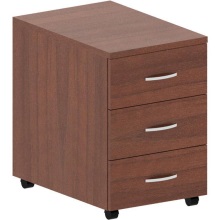 №Наименование показателя/Технические характеристикиТребования2шт.Тумба выкатная (тип 1)Ширинане менее 400 мм, не более 410 мм2шт.Тумба выкатная (тип 1)Глубинане менее 500 мм, не более 510 мм2шт.Тумба выкатная (тип 1)Высотане менее 600 мм, не более 610 мм2шт.Тумба выкатная (тип 1)Материал изготовленияЛДСП2шт.Тумба выкатная (тип 1)Толщина топане менее 22 мм,не более 25 мм2шт.Тумба выкатная (тип 1)Толщина каркаса и задней стенкине менее 16 мм,не более 18 мм2шт.Тумба выкатная (тип 1)Материал кромокПВХналичие2шт.Тумба выкатная (тип 1)Толщина кромокне менее 2 мм,не более 2,5 мм2шт.Тумба выкатная (тип 1)Количество ящиков3 шт.2шт.Тумба выкатная (тип 1)Лицевая фурнитураручки в форме скобы2шт.Тумба выкатная (тип 1)Количество роликовых опор4 шт.2шт.Тумба выкатная (тип 1)Соединительная фурнитураэксцентриковые стяжки с заглушкой2шт.Тумба выкатная (тип 1)Цветорех2шт.Тумба выкатная (тип 2)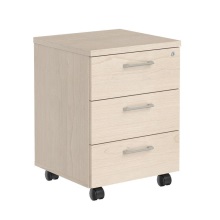 №Наименование показателя/Технические характеристикиТребования1шт.Тумба выкатная (тип 2)Ширинане менее 460 мм, не более 470 мм1шт.Тумба выкатная (тип 2)Глубинане менее 450 мм, не более 460 мм1шт.Тумба выкатная (тип 2)Высотане менее 630 мм, не более 640 мм1шт.Тумба выкатная (тип 2)Материал изготовленияЛДСП1шт.Тумба выкатная (тип 2)Толщина топане менее 22 мм,не более 25 мм1шт.Тумба выкатная (тип 2)Толщина каркаса и задней стенкине менее 16 мм,не более 18 мм1шт.Тумба выкатная (тип 2)Материал кромокПВХналичие1шт.Тумба выкатная (тип 2)Толщина кромокне менее 2 мм,не более 2,5 мм1шт.Тумба выкатная (тип 2)Количество ящиков3 шт.1шт.Тумба выкатная (тип 2)Лицевая фурнитураручки в форме скобы1шт.Тумба выкатная (тип 2)Количество роликовых опор4 шт.1шт.Тумба выкатная (тип 2)Соединительная фурнитураэксцентриковые стяжки с заглушкой1шт.Тумба выкатная (тип 2)Цветбук1шт.Тумба выкатная (тип 2)Замок центральныйналичие1шт.Тумба выкатная (тип 2)Ключ, в комплекте к замочкуне менее 2 шт.1шт.Тумба приставная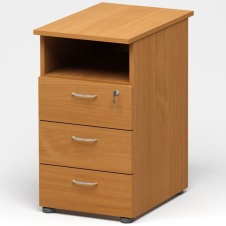 №Наименование показателя/Технические характеристикиТребования1шт.Тумба приставнаяШиринане менее 400 мм, не более 410 мм1шт.Тумба приставнаяГлубинане менее 600 мм, не более 610 мм1шт.Тумба приставнаяВысотане менее 740 мм, не более 750 мм1шт.Тумба приставнаяМатериал изготовленияЛДСП1шт.Тумба приставнаяТолщина топане менее 22 мм,не более 25 мм1шт.Тумба приставнаяТолщина каркаса и задней стенкине менее 16 мм,не более 18 мм1шт.Тумба приставнаяМатериал кромокПВХналичие1шт.Тумба приставнаяТолщина кромокне менее 2 мм,не более 2,5 мм1шт.Тумба приставнаяОткрытая верхняя нишаналичие1шт.Тумба приставнаяКоличество ящиков3 шт.1шт.Тумба приставнаяЛицевая фурнитураручки в форме скобы1шт.Тумба приставнаяМеталлопластиковые опоры, регулируемые по высотеналичие1шт.Тумба приставнаяСоединительная фурнитураэксцентриковые стяжки с заглушкой1шт.Тумба приставнаяЦветбук бавария1шт.Тумба приставнаяЗамок центральныйналичие1шт.Тумба приставнаяКлюч, в комплекте к замочкуне менее 2 шт.1шт.